Uniform @Airy Hill Primary School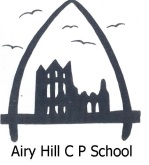 November 2022Rationale:Our uniform identifies us as a community and reinforces our culture of high expectations and academic achievement. All pupils are expected to dress in full school uniform as this is a very important part of our ethos and culture.Uniform unites us as a community: we learn, practise, play and succeed together. Uniform reduces distractions: we are focused on our learning.Uniform makes us all equal: we come to school looking the same way; no one has to feel awkward about the clothes they have or don’t have. Uniform gives us all an identity to be part of and proud of. Uniforms are professional. Pupils look smart and ready to learn.If pupils do not attend in full uniform, parents will be contacted to bring in missing items. School Uniform Requirements:Uniform with logos can be purchased from ‘Laughing Whale’ or the School Office. Uniform without logos can be purchased from local stores such as, Sainsbury’s, Boyes, The Yorkshire Trading Company and Tesco. The Friends of Airy Hill run a termly preloved pop-up uniform shop, where uniform can be purchased for a small donation. Alternatively, you can contact the Friends of Airy Hill through their Facebook page to order items online. As with any policies, there may be extenuating reasons for a pupil’s wearing slightly adapted uniform such as religious purposes. These will be decided on a case-by-case basis, and at the Headteacher’s discretion. Airy Hill’s UniformSchool green sweatshirt or cardiganWhite, yellow or green polo shirtGrey or black trousers or a skirtBlack school shoes or plain black trainers- these should have no markings and black logosYellow or green gingham dress in summer monthsBlack or grey shorts in summer monthsP.E. KitOn P.E. days, your child can come to school in P.E. kit if it meets the following criteria:School green sweatshirt or cardiganPlain white T-ShirtPlain black shorts or plain black tracksuit bottomsPlain black trainers. If your child does not have these items, they must come in full school uniform, and change into their P.E. kit before the P.E. session begins. Other informationJewelleryJewellery is limited to one wristwatch and small stud earrings, which should be removed for PE. If a child is wearing additional jewellery, they will be asked to remove it, and it will be returned at the end of the school day.Hair Styles Children’s hair must be worn in an appropriate style with no extreme styling or designs: mohicans, lines/patterns, or shaven heads are not permitted; long hair must be tied back out of the eyes. Pupils should not have dyed hairPlease ensure accessories are in Airy Hill’s colours: green, yellow or black and are for practical, rather than for adornment purposes.Make up/nail varnishPupils should not wear make-up or nail varnish.